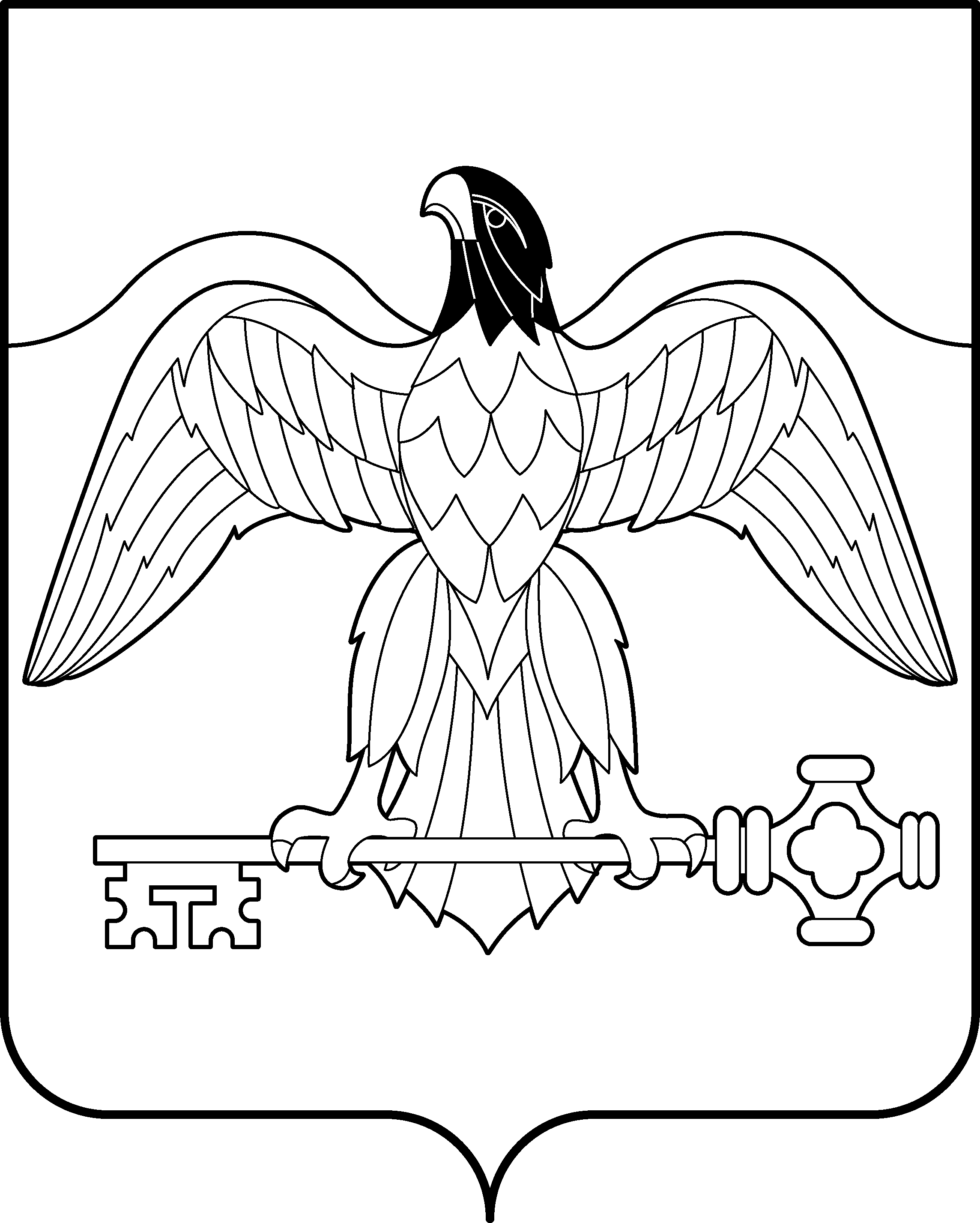 СОБРАНИЕ ДЕПУТАТОВКАРАБАШСКОГО ГОРОДСКОГО ОКРУГАЧЕЛЯБИНСКОЙ ОБЛАСТИРЕШЕНИЕот « 29  » сентября  2015г.                                                                                 №  4О назначении технического секретаряконкурсной комиссии по отбору кандидатур на должность главыКарабашского городского округа       В соответствии с Федеральным законом от 06.10.2003г. № 131-ФЗ «Об общих принципах организации местного самоуправления в Российской Федерации», пунктом 15 Положения о порядке проведения конкурса по отбору кандидатур на должность главы Карабашского городского округа, утвержденного решением Собрания депутатов Карабашского городского округа от 20.08.2015г. № 691, руководствуясь Уставом Карабашского городского округа,Собрание депутатов Карабашского городского округа РЕШАЕТ:1.  Назначить техническим секретарем конкурсной комиссии по отбору кандидатур на должность главы Карабашского городского округа Хисматулину Юлию Викторовну, начальника юридического отдела Собрания депутатов Карабашского городского округа.2. Техническому секретарю Хисматулиной Ю.В. обеспечить выполнение процедур конкурса по отбору кандидатур на должность главы Карабашского городского округа.3. Настоящее решение вступает в силу с момента его подписания.  Председатель Собрания депутатов Карабашского городского округа                                                  Д.С. Шуткин